Getting to the Unit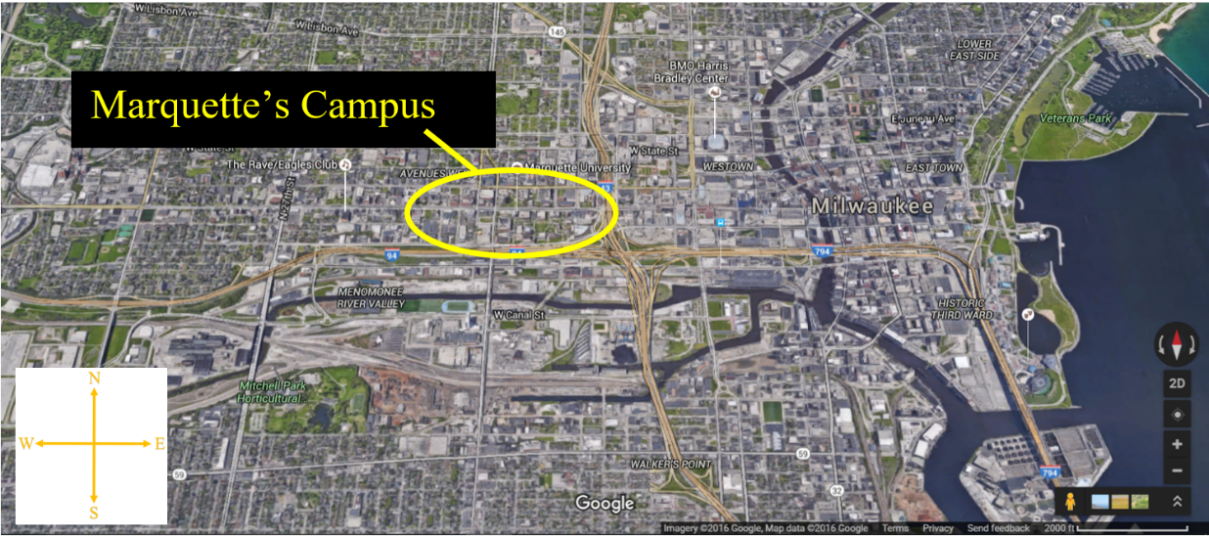 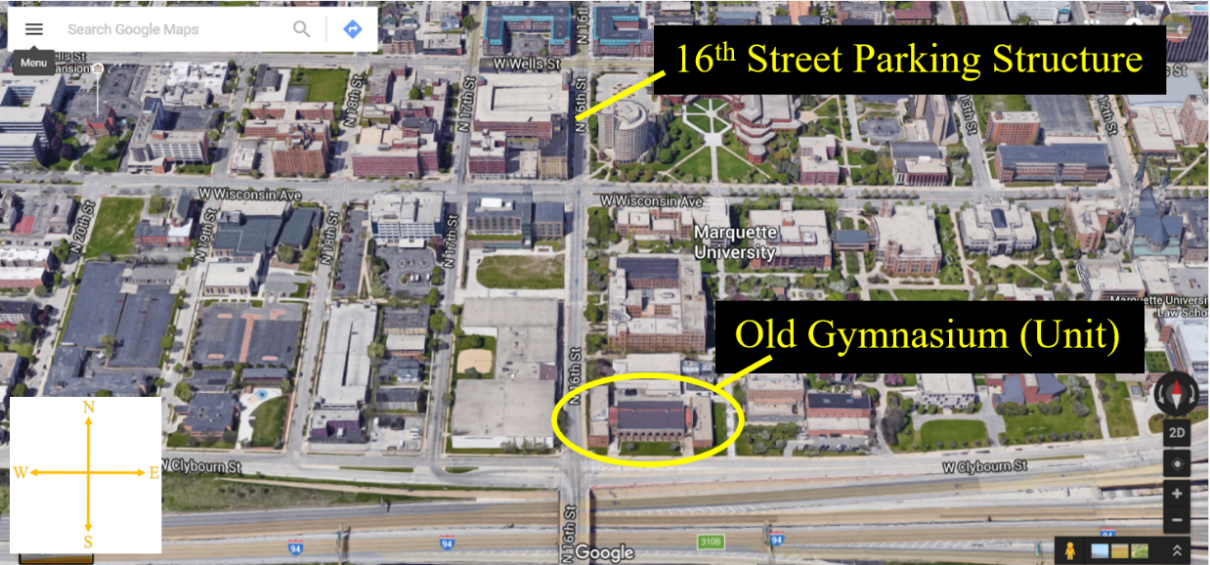 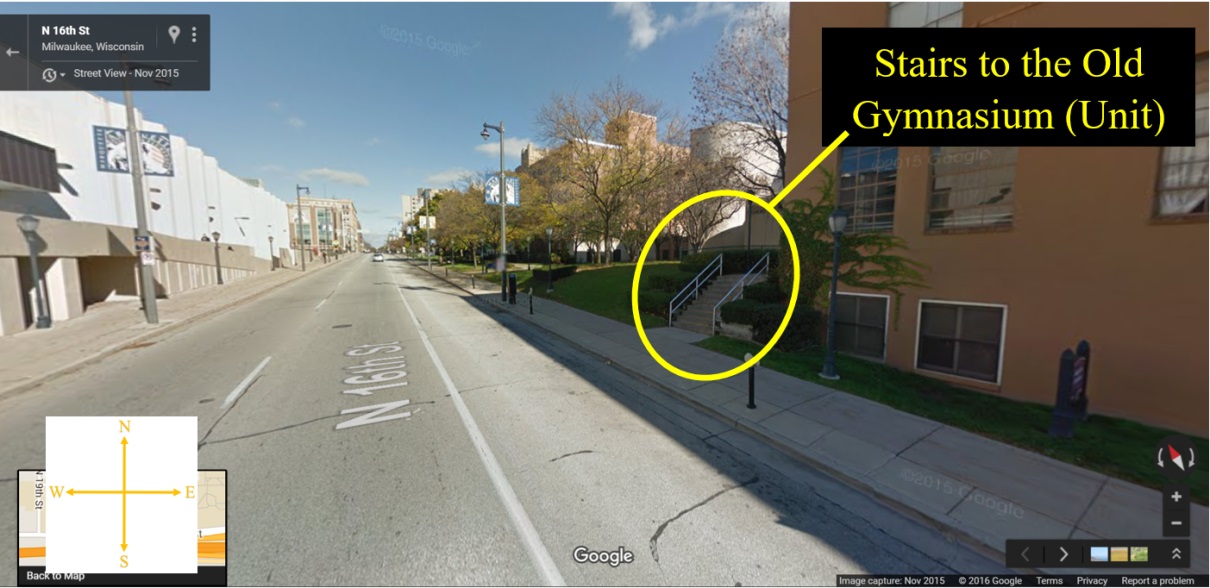 Marquette Gymnasium, 1532 W Clybourn St, Milwaukee, WI 53233